Protokoll der Elternratssitzung vom 22.09.2021 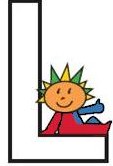 Beginn:    19:45 Uhr Ende:       20:15 UhrAnwesende: siehe Anwesenheitsliste1. Beginn der Sitzung/ Begrüßung       Eröffnung und Begrüßung der Sitzung durch Frau Kairies.2. Schulbericht durch Herrn Macheitsiehe Protokoll Elternvollversammlung (22.09.)3. Herr Prskalo berichtet vom Ganztagsiehe Protokoll Elternvollversammlung (22.09.)4. Bericht Kreiselternratsiehe Protokoll Elternvollversammlung (22.09.)Wahl des Stellvertreters beim Kreiselternrat, einstimmig gewählt wurde:Herr Niels Wittek5. Fragen des Elternrats an die Schulleitung Keine6. VerschiedenesFrage von Herrn Wittek: Warum gehen die Einnahmen des Spendenlaufs nicht an den Schulverein oder auch nur teilweise?Antwort durch Frau Kairies: Der Schulverein musste leider im letzten Schuljahr aufgelöst werden, da sich keine Mitglieder gefunden haben, weder im Bereich der Eltern noch unter den Lehrern. Herr Buchholz (ehemaliger Vorsitzender) wurde vom Amtsgericht HH aufgefordert, den Verein aufzulösen, sonst würde ein Bußgeld drohen (s. Protokoll ER-Sitzung 21.06.21).Frau Kairies und Frau Kunte haben noch einmal über die Wichtigkeit einer Neugründung eines Schulvereins gesprochen. Zumal im Moment unklar ist, wohin Einnahmen des Elternrates bei Veranstaltungen fließen sollen. Diese hat sonst der Schulverein bekommen. Frau Kunte wird prüfen, inwieweit solche Einnahmen an die Klassenkassen der jeweiligen Jahrgänge verteilt werden können.Herr Macheit hat angeboten, unter den Lehrern für eine Mitgliedschaft im Schulverein zu werben.Frau Kunte wird ein Schreiben für alle Eltern aufsetzen, worin steht, welche Aufgaben, Funktionen der Schulverein hat und welche Stellen besetzt werden müssen, auch das eine komplette Neugründung stattfinden muss.Nächste Elternratssitzung ist am 24.11.21 (online), dort wird auch über den Vorschlag eines Schulflohmarktes gesprochen.f.d.R.Anja Kairies23.09.2021